Педагогические работники Муниципального общеобразовательного учреждения основной общеобразовательной школы села Горюши Хвалынского района Саратовской областиУчитель русского языка и литературы Учитель иностранного языка1. Ибрагимова Кямиля Хасяновна, учитель первой категории, общий стаж 29 лет, педагогический стаж 29 лет; специальность по диплому учитель русского языка и литературы; КПК 2015 год.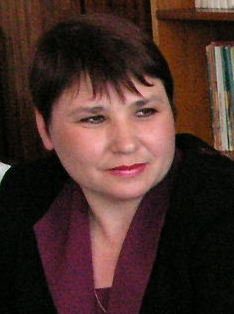 Учитель математики и информатики Учитель физики1. Пудовочкин Алексей Геннадьевич,  общий стаж 8 лет,  педагогический стаж 4 года; переподготовка по специальности: учитель математики и информатики, переподготовка по специальности: учитель физики; КПК 2015 год.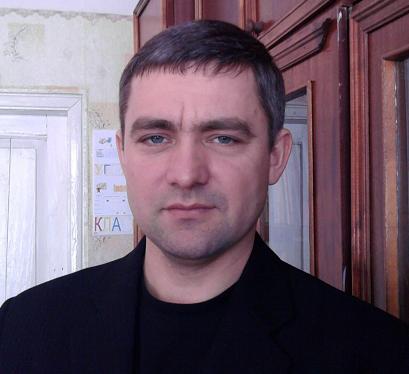 Учитель биологии и химии1. Переходцева Лидия Ивановна, учитель первой категории, Отличник народного просвещения, общий стаж 42 года,  педагогический стаж 42 года; специальность по диплому: учитель биологии и химии, КПК 2015год.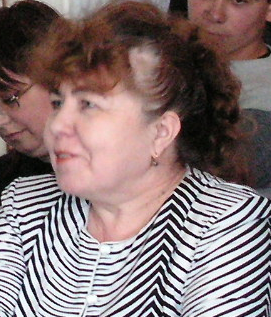 Учитель истории и обществознания1. Касымова Фяридя Гадиевна, учитель первой категории, общий стаж 38 лет, педагогический стаж 38 лет; специальность по диплому:  учитель истории и обществоведения, КПК 2016 год.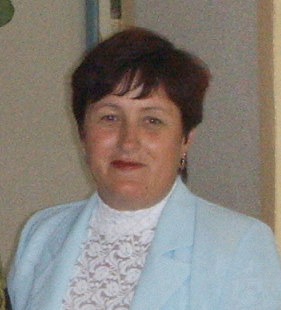 Учитель географииУчитель физической культуры 1. Скворцова Ольга Викторовна, учитель первой категории,  Отличник народного просвещения, общий стаж 42 года,  педагогический стаж 42 года; специальность по диплому: учитель географии; КПК 2015 год                                                                                                                       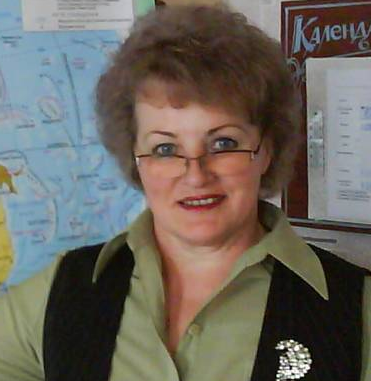 Учитель ОБЖ, технологии Учитель физической культуры
1. Куликова Татьяна Сергеевна, общий стаж 12 лет,  педагогический стаж 2 года; переподготовка по специальности: учитель физической культуры, ОБЖ и технологии.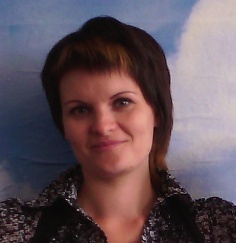 